Supplementary MaterialsInvestigation of the Redox State of Magnetite upon Aβ Fibril Formation or Proton Irradiation; Implication of Iron Redox Inactivation and β-AmyloidolysisYounshick CHOI1 and Jong-Ki KIM11Department of Biomedical Engineering & Radiology, School of Medicine, Catholic University of Daegu, Daegu 42472 KoreaCorrespondence: Jong-Ki KimProfessor in Biomedical Engineering and Radiology,School of Medicine, Catholic University of Daegu, Koreajkkim@cu.ac.kr+82-53-650-4335+82-109685-4335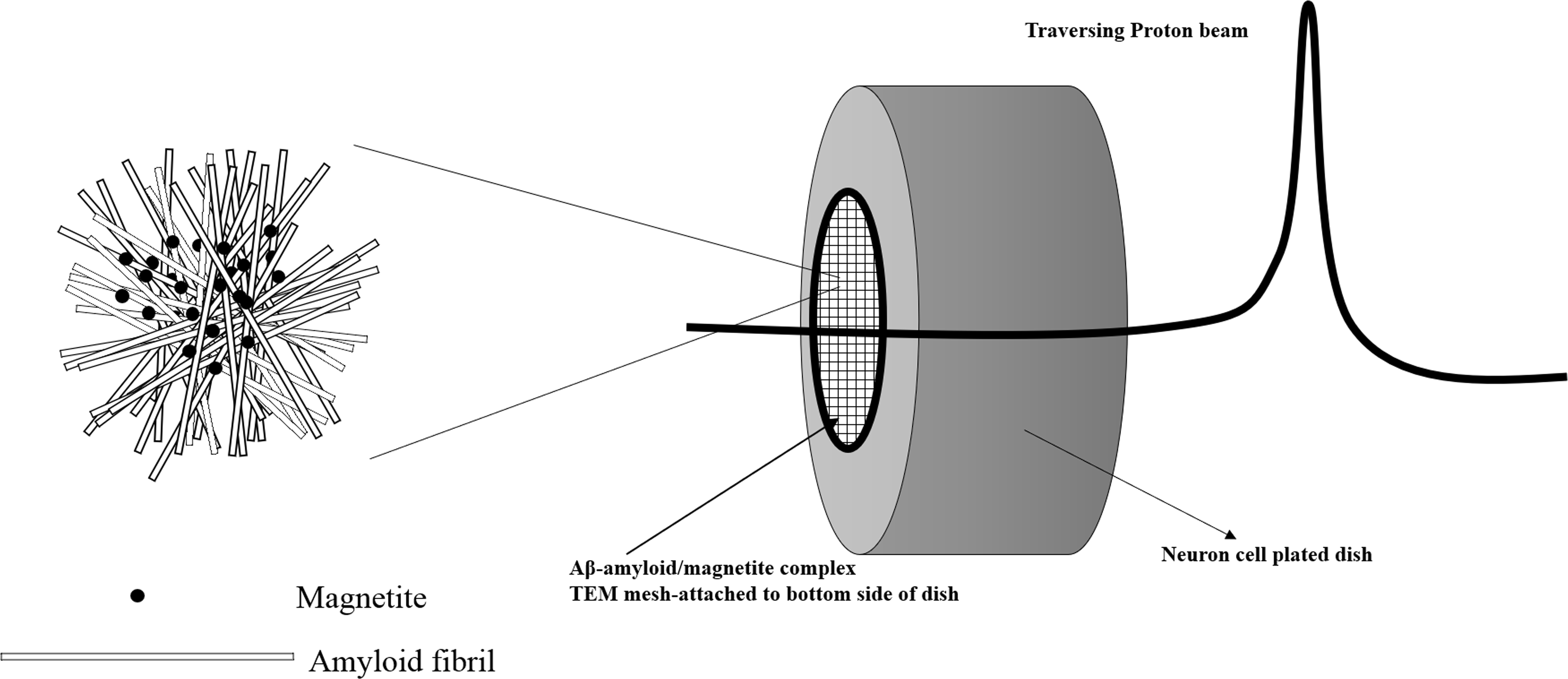 Figure S1. Schematic diagram depicting separate compartments of neuronal cells and β-amyloid/magnetite fibrils on the TEM mesh that was irradiated by a 100 MeV traversing proton beam.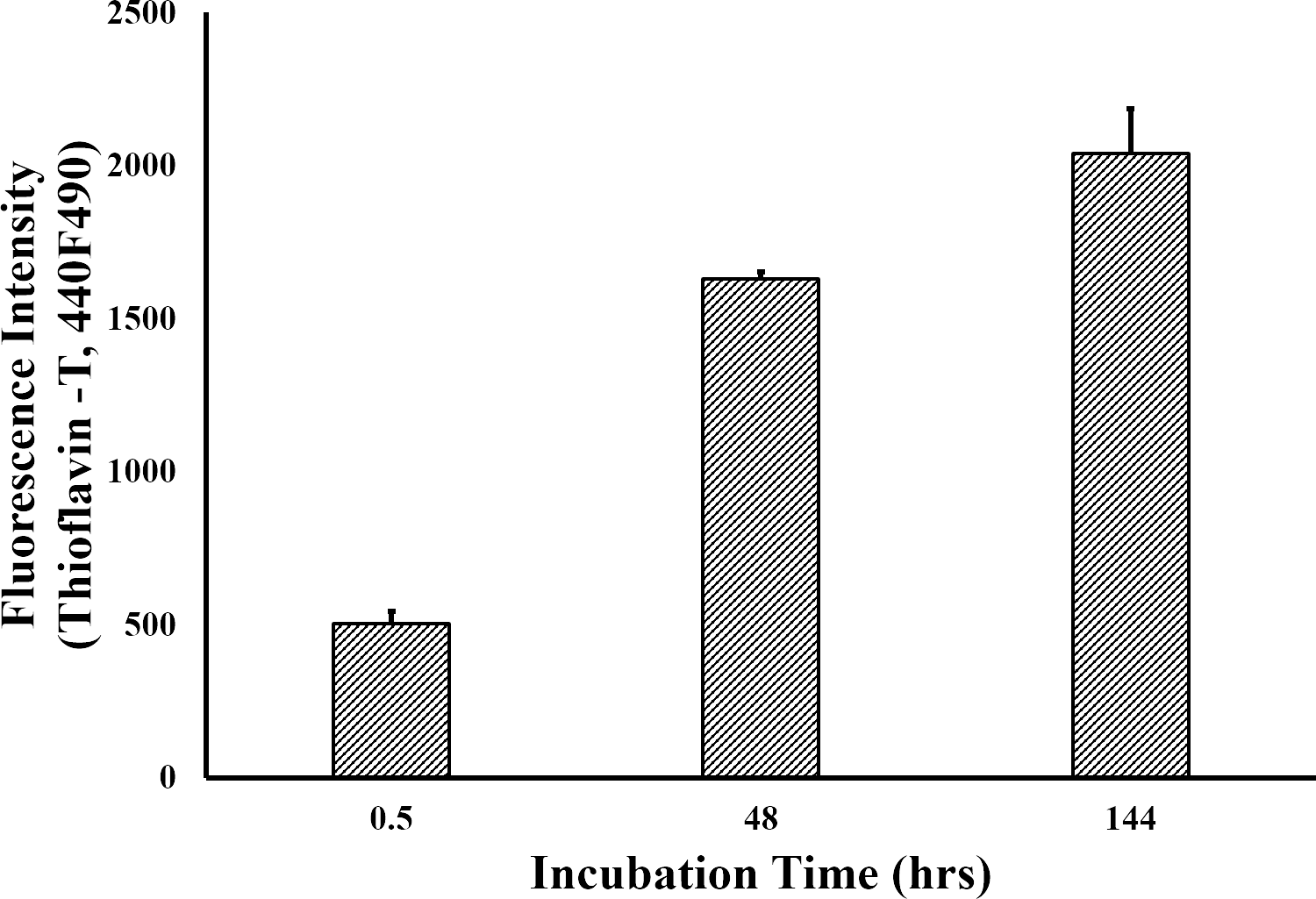 Figure S2. Aβ fibrillization was assessed by fluorescence evaluation of the ThT binding to the magnetite-amyloid complex over a 6-day incubation period. Thioflavin T-fluorescence was enhanced upon for fibril formation.